PTA MEMBER BALLOT - 2019 Proposed Legislative ProgramPOSITION STATEMENT  #1:Virginia PTA supports legislation that implements and fully funds resources to support students’ mental health needs.______________ Yes		________________No	             _______________AbstainPOSITION STATEMENT #2:Virginia PTA supports legislation that implements and funds school safety measures and the effective use of Threat Assessment Teams to improve the learning environments of our public schools.
______________Yes		________________No	            _______________AbstainPOSITION STATEMENT #3:
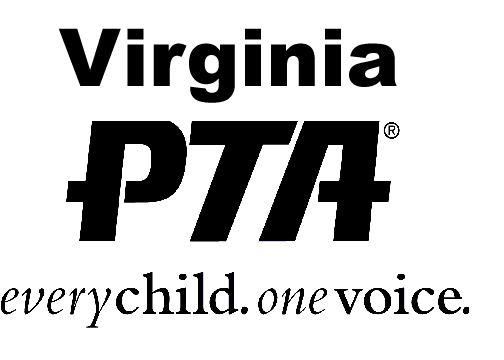 Virginia PTA supports legislation and policies that incorporate career and technical education (CTE) into K-12 classrooms, paying special attention to real-life career options and opportunities for training.______________Yes		________________No	          _______________AbstainPOSITION STATEMENT #4:
Virginia PTA supports legislation and policies that seek to recruit and retain effective educators, especially in high-poverty areas, remote locations and hard to fill positions. ______________Yes		________________No	          _______________AbstainLocal Unit Tally Sheetssubmit to your District Directorby October 10, 2018*TO BE COMPLETED BY UNIT PRESIDENT:Local Unit PTA/PTSA:__________________________________________________________PTA/PTSA president name:______________________________________________________President Contact Information:______________________________________Total number of members voting: ________________PS #1____________Yes	____________No	___________Abstain	________Did not votePS #2 ____________Yes	____________No	___________Abstain	________Did not votePS #3 ____________Yes	____________No	___________Abstain	________Did not votePS #4 ____________Yes	____________No	___________Abstain	________Did not vote*Local Unit Presidents may simply email the results of their vote directly to their District Directors. Please include the above information in your email. If you have any questions please contact the Legislation Committee at advocacy@vapta.org.